1б класс.Родителям (законным представителям) рекомендуется:Задание 1.Понаблюдать с ребенком на улице за движением различного транспорта; Совместно с ребенком рассмотреть на иллюстрациях различные виды транспорта .Закрепить названия видов транспорта;Попросить показать названный вид транспорта.Рассказать как можно передвигаться на различных видах транспорта (ехать, летать, плавать).Провести с ребенком беседу о правилах уличного движения, показать во время прогулки светофор, обратив внимание на его свет и уточнив, когда можно переходить улицу, когда - нет;Задание 2. Упражнения для развития мелкой моторики1.	"Что там?" – разглаживание скомканных в шарики листов бумаги с контурными изображениями автобуса и машины.2.	"Грузим камушки в грузовик" – камушки рассыпаны по ковру.3.	"Проехала машина" – рисуем на песке, рассыпанном тонким слоем на подносе, следы от машины.Задание 3. Рассмотреть и назвать (показать) части, из которых состоит тот или иной вид транспорта.Практическая работа Раскрасить колёса чёрным карандашом, кабину - синим, кузов – красным.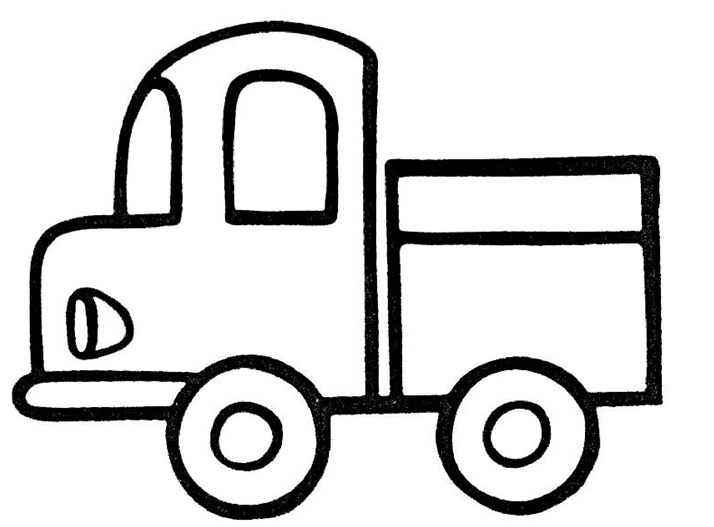 Обведи по точкам.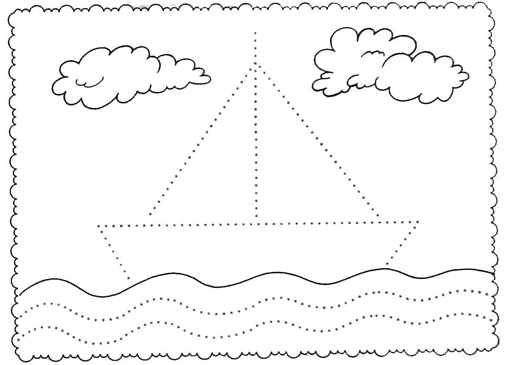 2б класс.Задание 1.Понаблюдать с ребенком на улице за движением различного транспорта; Совместно с ребенком рассмотреть на иллюстрациях различные виды транспорта .Закрепить названия видов транспорта;Попросить показать названный вид транспорта.Рассказать как можно передвигаться на различных видах транспорта (ехать, летать, плавать).Провести с ребенком беседу о правилах уличного движения, показать во время прогулки светофор, обратив внимание на его свет и уточнив, когда можно переходить улицу, когда - нет;Задание 2. Упражнения для развития мелкой моторики1.	"Что спряталось в комочке?" – разглаживание смятых в комочек трафаретов автобуса из альбомной бумаги, обводка, штриховка.2.	"Грузим камушки в грузовик" – камушки рассыпаны по ковру.3.	"Проехала машина" – рисуем на песке, рассыпанном тонким слоем на подносе, следы от машины.4.	"Автомобиль" – обводка трафарета машины и раскраска.6.	"Сборка автомобиля" – разрезная картинка из 4 частей.Задание 3. Рассмотреть и назвать (показать) части, из которых состоит тот или иной вид транспорта.Задание 4 Игра с движениями «Транспорт»Ход игры. Показываем ребёнку жесты, обозначающие действия: летит (руки в стороны), едет (крутим руль), плывёт (гребём вёслами). Затем, называем ребёнку действия в различном порядке. Ребёнок должен  повторить названное действие.Практическая работа.Раскрась по образцу.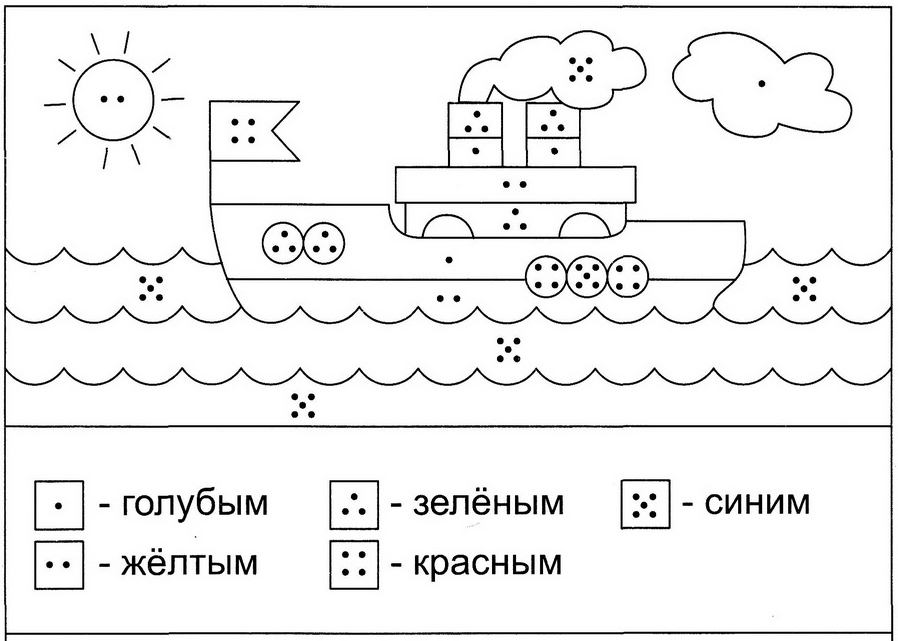 Покажи, где автобус? Машина? Самолёт? Кораблик?Что летает обведи синим карандашом, что плавает - красным, что едет – зелёным.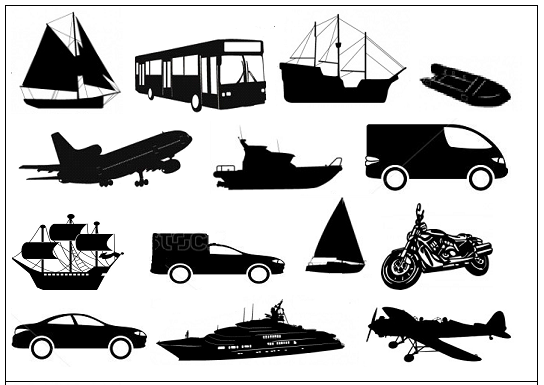 3б классРодителям (законным представителям) рекомендуется:Задание 1.Понаблюдать с ребенком на улице за движением различного транспорта; Совместно с ребенком рассмотреть на иллюстрациях различные виды транспорта .Закрепить названия видов транспорта;Попросить показать названный вид транспорта.Рассказать как можно передвигаться на различных видах транспорта (ехать, летать, плавать).Провести с ребенком беседу о правилах уличного движения, показать во время прогулки светофор, обратив внимание на его свет и уточнив, когда можно переходить улицу, когда - нет;Задание 2. Упражнения для развития мелкой моторики2.	"Грузим камушки в грузовик" – камушки рассыпаны по ковру.6.	"Сборка автомобиля" – разрезная картинка из 4, 6-8 частей.12. «Волшебный мешочек» – определить на ощупь, какая игрушка спрятана в мешочке (машинки легковые и грузовые, самолеты, автобусы, лодки и т.д.).Задание 3Игра с движениями «Транспорт»Ход игры. Показываем ребёнку жесты, обозначающие действия: летит (руки в стороны), едет (крутим руль), плывёт (гребём вёслами). Затем, называем ребёнку действия в различном порядке. Ребёнок должен  повторить названное действие.Задание 4. Рассмотреть и назвать (показать) части, из которых состоит тот или иной вид транспорта.Задание 5. Дидактическая игра «Кто на какой машине работает».На «скорой помощи» работает врач. На пожарной ... .Задание 6. Выложить из палочек фигуру по образцу:Самолет я в небе чистом увидал. Жалко, я ни разу на нем не летал.Пароход большой плывет, капитан его ведет.Машина по улицам мчится, из-под колес пыль клубится.Лодка у берега речки стоит, с лодки рыбак рыбу удит.Лодка с парусом плывет, путешествовать зовет.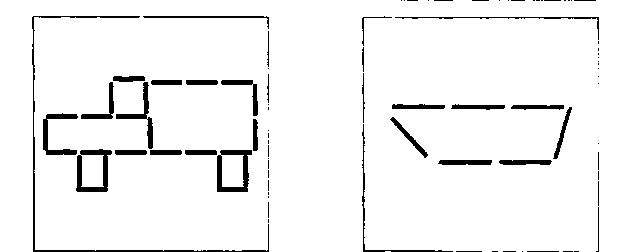 Практическая работа. 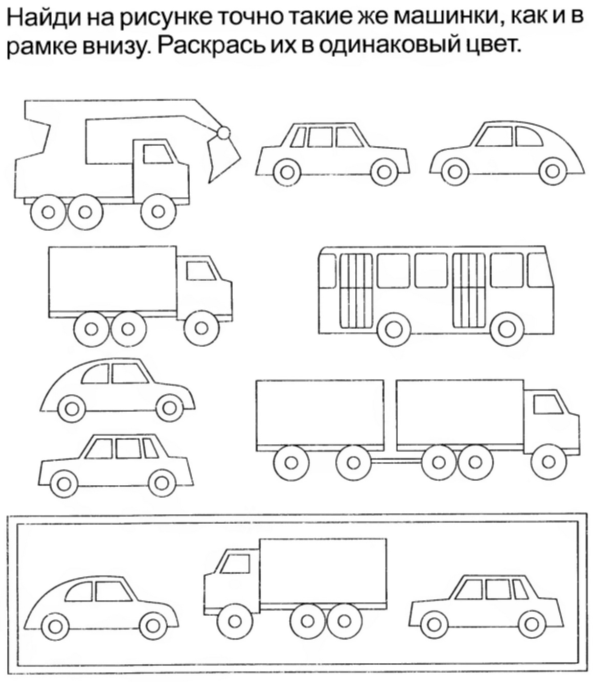 Назови предметы, которые видишь? Сколько машин?  Сколько самолётов?Обведи маленькую машинку красным карандашом, большую – зелёным, самолёт- синим.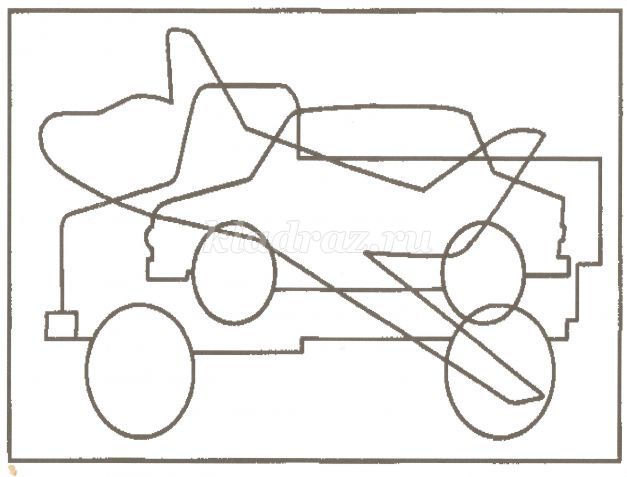 4в класс.Родителям (законным представителям) рекомендуется:Задание 1. Понаблюдать с ребенком на улице за движением различного транспорта; Совместно с ребенком рассмотреть на иллюстрациях различные виды транспорта .Закрепить названия видов транспорта;Попросить показать названный вид транспорта.Рассказать как можно передвигаться на различных видах транспорта (ехать, летать, плавать).Провести с ребенком беседу о правилах уличного движения, показать во время прогулки светофор, обратив внимание на его свет и уточнив, когда можно переходить улицу, когда - нет;Задание 2. Упражнения для развития мелкой моторики1.	"Проехала машина" – рисуем на песке, рассыпанном тонким слоем на подносе, следы от машины.2.	"Автомобиль" – обводка трафарета машины и раскраска.3.	"Сборка автомобиля" – разрезная картинка из 6-8 частей.4.	"Сборка грузовика" – заготовка геометрических фигур методом обрывания из бумаги (2 прямоугольника, квадрат, 3 кружка), выкладывание грузовика и наклеивание.5.	"Вижу руками" – определить на ощупь, какая игрушка спрятана в мешочке (машинки легковые и грузовые, самолеты, автобусы, лодки и т.д.).Задание 3.Покажи, где автобус? Машина? Самолёт? Кораблик?Что летает обведи синим карандашом, что плавает - красным, что едет – зелёным.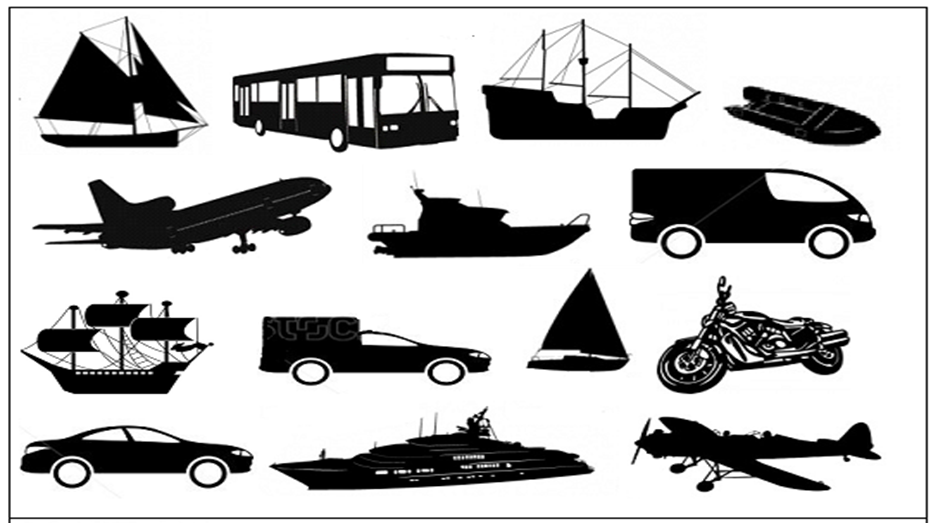 Задание 4. Игра с движениями «Транспорт»Ход игры. Показываем ребёнку жесты, обозначающие действия: летит (руки в стороны), едет (крутим руль), плывёт (гребём вёслами). Затем, называем ребёнку действия в различном порядке. Ребёнок должен  повторить названное действие.Задание 5.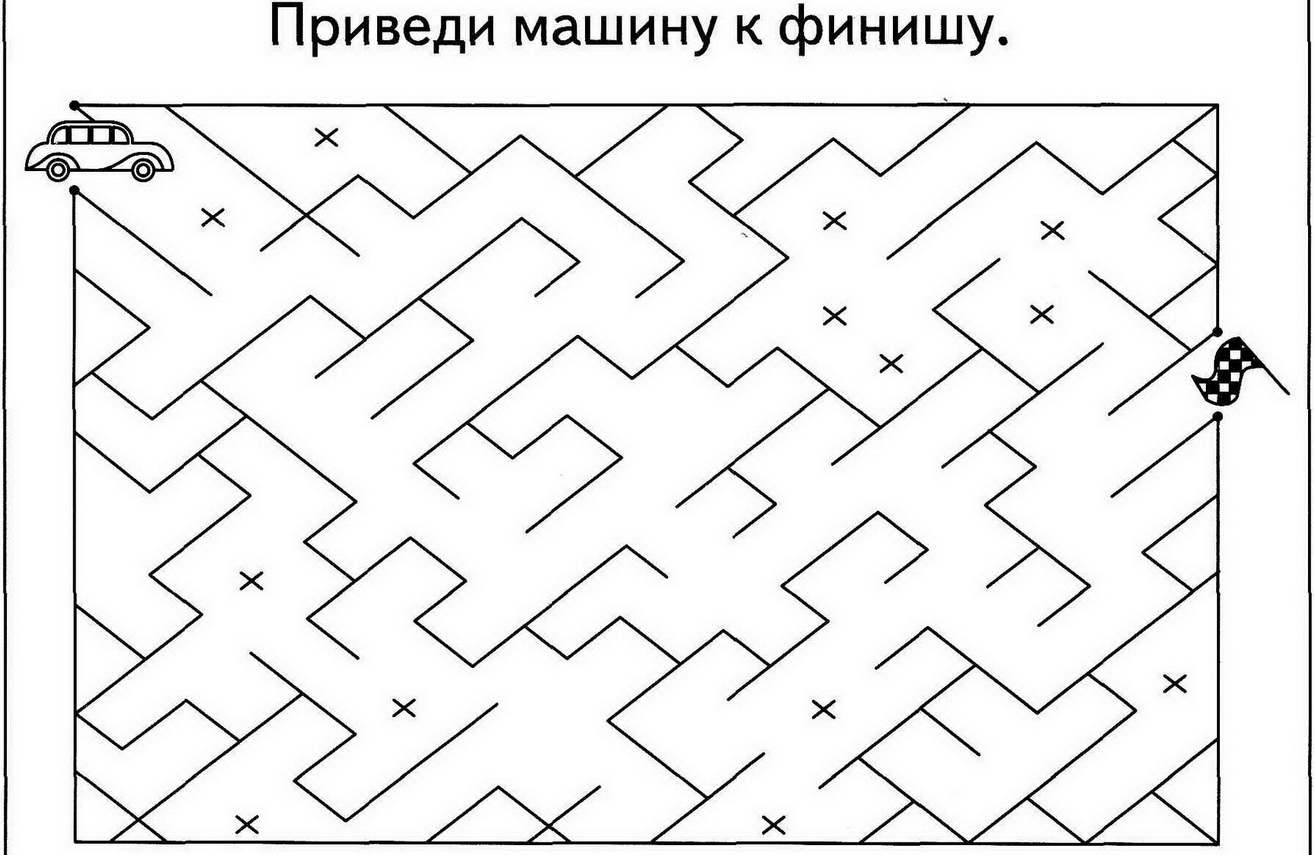 Задание 6.Обведи по точкам и раскрась.
